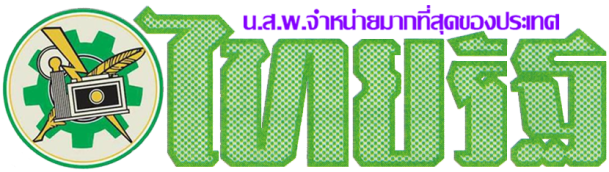 ข่าวประจำวันพุธที่ 3 ธันวาคม  2560 หน้าที่ 23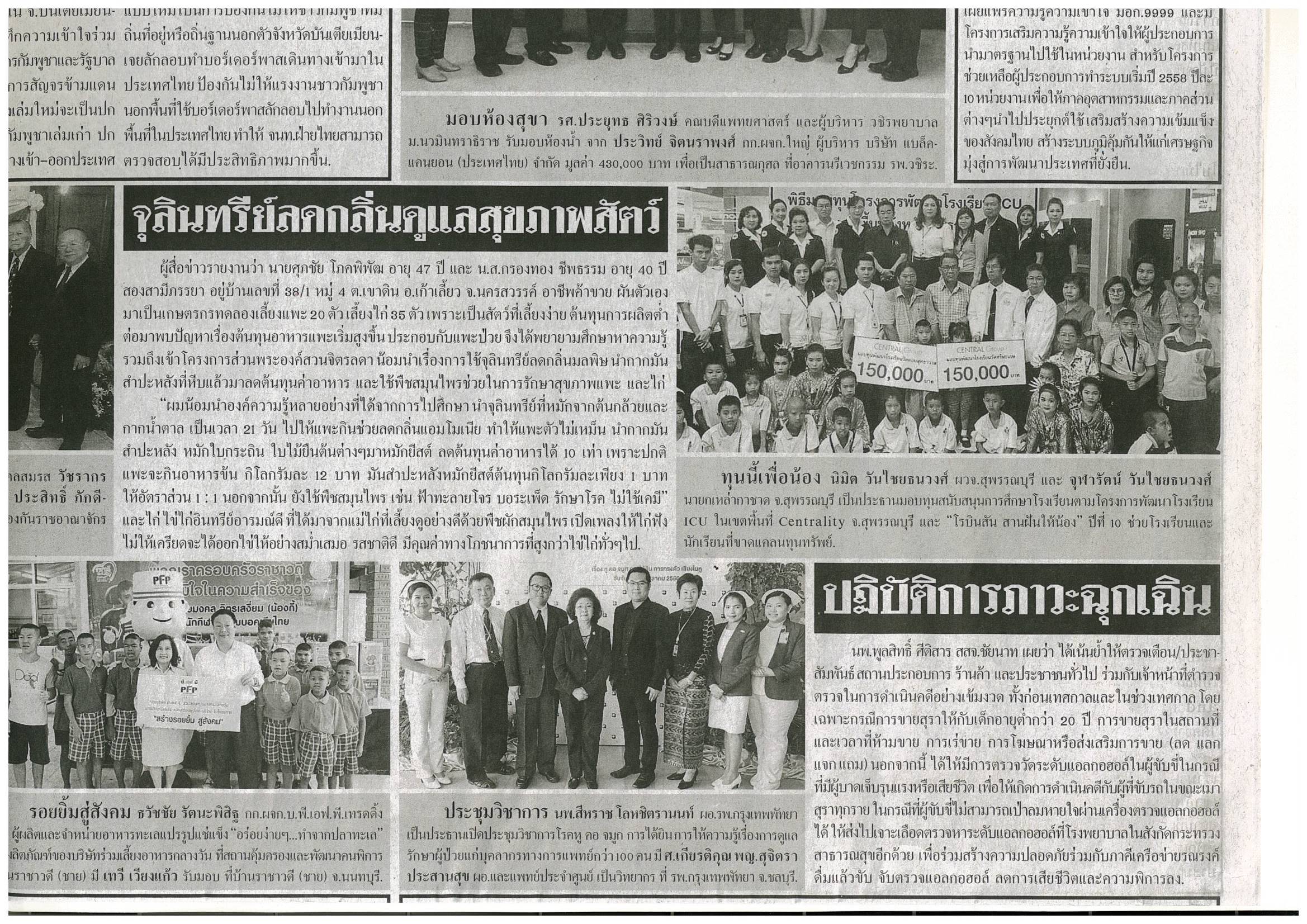 